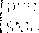 uzavřená podle ustanovení § 1746 odst. 2) zákona č. 89/2012 Sb., občanský zákoník, v platném znění mezi těmito účastníkyKrajská správa a údržba silnic Vysočiny,příspěvková organizacese sídlem v Jihlavě, Kosovská 1122/16zastoupená CCCCCCCCCCC - ředitel organizaceIČO 000 90 450DIČ CZ 00090450(dále jen „KSÚSV")na straně jedné aCEPS, a.s.se sídlem v Praze, Elektrárenská 774/2,101 520 Praha 10zastoupená XXXXXXX odboru Správa majetku a dokumentace - StředIČO: 25702556 DIČ: CZ25702556(dále jen ,,ČEPS“) na straně druhétakto:Článek I.Kraj Vysočina je vlastníkem pozemku parcelní číslo 3253 v k. ú. a obci Havlíčkův Brod, který je zapsán u Katastrálního úřadu pro Vysočinu, Katastrální pracoviště Havlíčkův Brod, na LV 219 KN, pro dané k. ú. a obec (M 27),a dále vlastníkem pozemku parcelní číslo 653 v k. ú. Termesivy a obci Havlíčkův Brod, který je zapsán u Katastrálního úřadu pro Vysočinu, Katastrální pracoviště Havlíkův Brod na LV 123 KN pro dané k. ú. a obec (M 32),vlastníkem pozemku parcelní číslo 2015/1 v k. ú. Tis u Habrů a obci Tis, který je zapsán u Katastrálního úřadu pro Vysočinu, Katastrální pracoviště Havlíčkův Brod, na LV 172, pro dané k. ú. a obec (M 7), vlastníkem pozemku parcelní číslo 391 v k. ú. Zbožice a obci Havlíčkův Brod, který je zapsán u Katastrálního úřadu pro Vysočinu, Katastrální pracoviště Havlíčkův Brod, na LV 112, pro dané k. ú. a obec (M 20), vlastníkem pozemku parcelní číslo 2348/8 v k. ú. Havlíčkův Brod a obci Havlíčkův Brod, který je zapsán u Katastrálního úřadu pro Vysočinu, Katastrální pracoviště Havlíčkův Brod, na LV 219, pro dané k. ú. a obec (M 25), vlastníkem pozemku parcelní číslo 661/2 v k. ú. Kněž a obci Tis, který je zapsán u Katastrálního úřadu pro Vysočinu, Katastrální pracoviště Havlíčkův Brod, na LV 172, pro dané k. ú. a obec (M 2) a vlastníkem pozemku parcelní číslo 2395/12 a pozemku parcelní číslo 4286/77 v k. ú. Havlíčkův Brod a obci Havlíčkův Brod, které jsou zapsány u Katastrálního úřadu pro Vysočinu, Katastrální pracoviště Havlíčkův Brod, na LV 219, pro dané k. ú. a obec (M 37). Pozemky byly předány k hospodaření KSÚSV. Součástí těchto pozemků jsou dřeviny rostoucí mimo les.ČEPS, a.s., požádal vlastníka pozemků, prostřednictvím správce majetku KSÚSV, o udělení souhlasu s kácením dřevin rostoucích mimo les v ochranném pásmu vedení V413/416, jež rostou na pozemcích vyjmenovaných v článku I.Článek II.KSÚSV podpisem této smlouvy vyjadřuje svůj souhlas s kácením dřevin rostoucích mimo les na pozemcích vyspecifikovaných v článku I, v ochranném pásmu vedení V 413/416 a současně za podmínek vyspecifikovaných v čl. III.Článek III.ČEPS, a.s. se podpisem této smlouvy zavazuje na svůj náklad a odpovědnost splnit tyto podmínky:Vyřídit vždy příslušné povolení ke kácení dotčených dřevin u věcně a místně příslušných orgánů ochrany přírodyKácet až po nabytí právní moci rozhodnutí o povolení ke káceníDřevní hmotu pokácených stromů o průměru nad 7 cm ponechat na místě káceníKlest zlikvidovat (pálením, štěpkováním)Pařezy odstranit bez poškození krajnice (frézováním)Při uložení náhradní výsadby splnit veškeré požadavky následné péče, vyplývající z rozhodnutí a rovněž vždy dodržet ČSN 83 9021 Technologie vegetačních úprav v krajiněPři kácení zajistit bezpečnost osob, bezpečný provoz na komunikaci, zamezit poškození komunikace a jejího příslušenství, případně dalšího jiného majetku Označit pracovní místa na pozemních komunikacích při průběhu prací dle Technických podmínek ministerstva dopravy (TP 66) Zásady pro označování pracovních míst na pozemních komunikacíchPři nesplnění uvedených podmínek či uložení sankce, včetně pokut z případného přestupkového řízení, uhradit veškeré náklady s tím spojené.Kontaktní a odpovědné osoby za vlastníka pozemků: XXXXXXXXXXXXXKontaktní a odpovědné osoby za ČEPS:XXXXXXXXXXXXXXXXXXXČlánek III.Práva a povinnosti z této smlouvy vyplývající a ve smlouvě blíže neupravené se řídí příslušnými ustanoveními zákona č. 89/2012 Sb., občanský zákoník, ve znění pozdějších předpisů a s obsahem smlouvy souvisejících platných právních předpisů České republiky.Smlouva se vyhotovuje ve 4 výtiscích, z nichž každá smluvní strana obdrží dva výtisky.Tato smlouva může být měněna a doplňována pouze písemnými dodatky schválenými oběma smluvními stranami.Smluvní strany se dohodly, že případné spory vzniklé ze závazků sjednaných touto smlouvou budou přednostně řešit smírnou cestou.Smlouva nabývá platnosti dnem podpisu smlouvy oběma smluvními stranami a účinnosti dnem uveřejnění v informačním systému veřejné správy - Registru smluv ve smyslu zákona č. 340/2015 Sb. o zvláštních podmínkách účinnosti některých smluv, uveřejňování těchto smluv a o registru smluv (zákon o registru smluv), v platném a účinném znění. Strany výslovně souhlasí se zveřejněním celého textu smlouvy, včetně všech jejích změn či dodatků. Smlouvu bude dle dohody smluvních stran zveřejňovat KSÚSV.Obě smluvní strany potvrzují autentičnost této smlouvy a prohlašují, že si smlouvu přečetly, s jejím obsahem souhlasí, že smlouva byla sepsána na základě pravdivých údajů, z jejich pravé a svobodné vůle a nebyla uzavřena v tísni za jednostranně nevýhodných podmínek, a že se dohodly o celém jejím obsahu, což stvrzují svým podpisem, resp. podpisem svého oprávněného zástupce.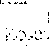 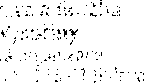 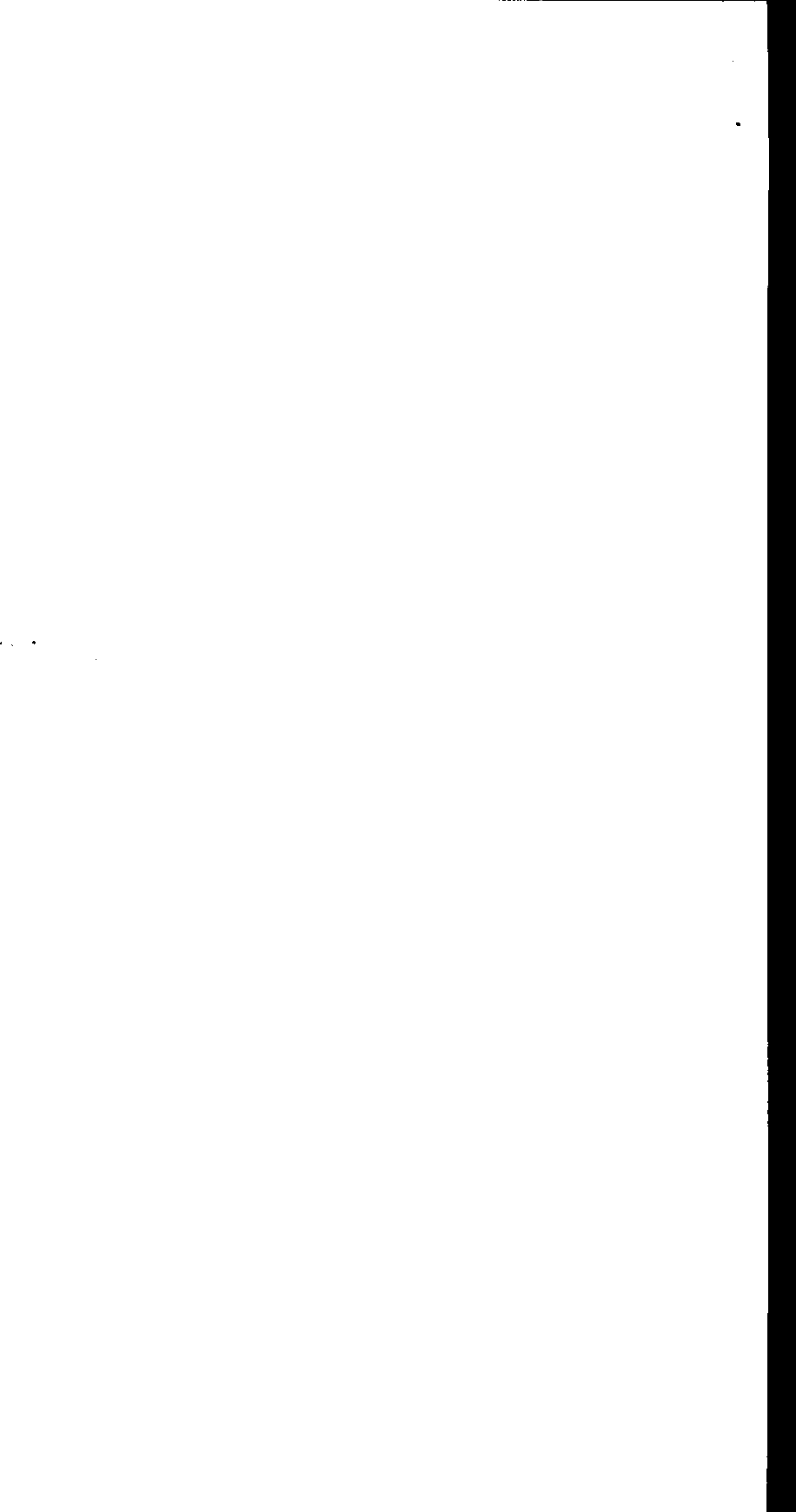 